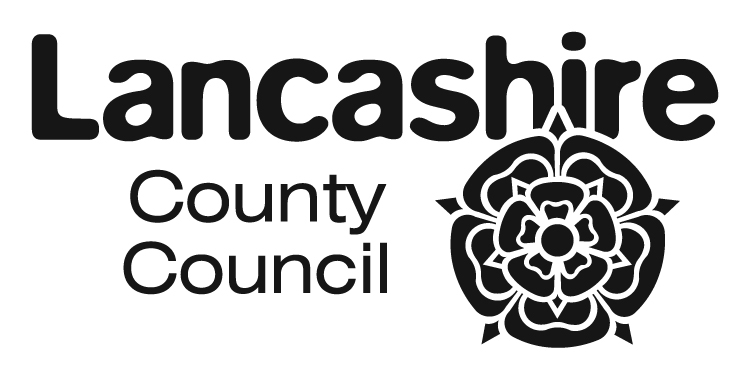 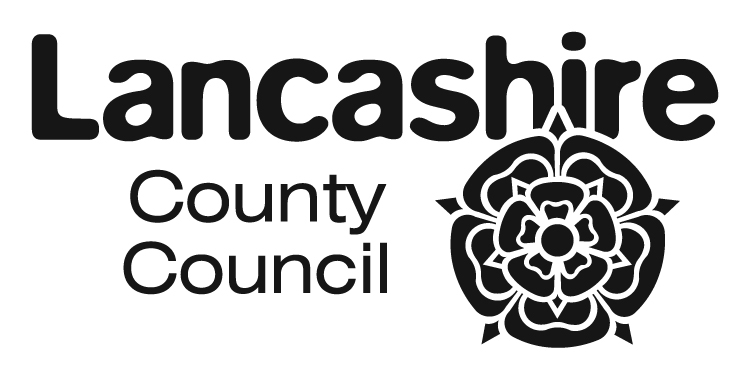 Dear Parent or Carer,INFORMATION FOR RECEPTION PUPILS REGISTERING FOR PUPIL PREMIUM 2015/16From September 2014 all pupils in KS1 have been entitled to receive a free school meal. Some pupils have a statutory entitlement to free school meals ie those pupils whose parents/carers are in receipts of certain benefits. We've listed these below for your ease. If you let us know about your entitlement the school your child attends can benefit from additional funding. This is known as the Pupil Premium. This is worth over £1200 per pupil for the school your child attends.Even if you have older children already receiving free meals, let us know about any younger children who will be starting primary school in September. The school can then receive this additional funding.We'll make it as easy as we can for you to register with us.  There's no fuss – just provide us with some basic details and we'll do the rest.The school can qualify for the pupil premium if you are receiving one of the following:Income SupportIncome Based Jobseeker's AllowanceIncome Related ESA (Employment and Support Allowance)Guarantee Element of State Pension CreditSupport under Part VI of the Immigration and Asylum Act 1999Child Tax Credit and with an annual income of less than £16,190 and not receiving Working Tax Credit.Working Tax Credit 'run on' – the payment you receive for a further four weeks after you stop qualifying for Working Tax CreditUniversal CreditIf you meet any of these criteria we do urge you to register. All you need to do is complete the simple form on the reverse side of this letter and send it to the education office which covers your area, as detailed below.  CONTACT DETAILS FOR EDUCATION OFFICES(The information below is correct as at April 2015)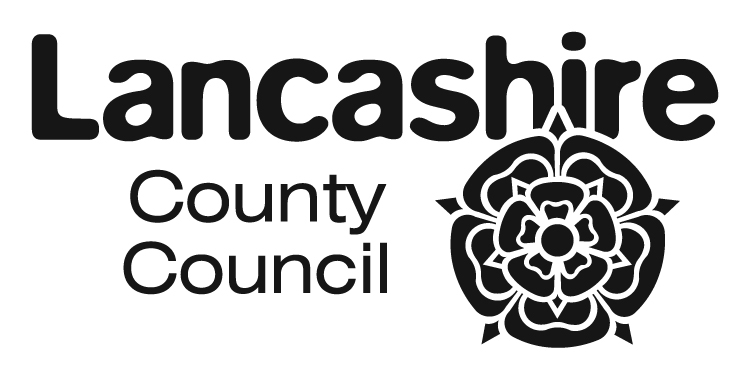 Please complete in block capitalsDid you receive Free School Meals in 2014/15 for a child who was already attending school?If yes, please provide us with the name, date of birth and school of your oldest school age child:Please enter the name of the child starting reception:Please answer all of the following questions:					        Please Circle* If you are entitled to Working Tax Credit you will not qualify (subject to qualification criteria 7 overleaf).We'll need to check if you are eligible. So that we can do this, can you give us your consent here please.I agree to Lancashire County Council checking my details with relevant government departments or other agencies to assess my initial and ongoing entitlement to free school meals, free travel to school and free school milk.Signed ..........................................................................Date ........................................................NORTH AREAIf you live in Lancaster, Wyre or The FyldeArea Education OfficeWhite Cross Education CentreQuarry Road Lancaster LA1 3SESOUTH AREAIf you live in Preston, South Ribble,West Lancashire or ChorleyArea Education OfficeJoint Divisional OfficesEast CliffPreston PR1 3JTEAST AREAIf you live in Burnley,Hyndburn / Ribble Valley,Pendle or RossendaleArea Education Office44 Union StreetAccringtonBB5 1PLBenefit Claimant's Name (Mr/Mrs/Miss/Ms)Benefit Claimant's Name (Mr/Mrs/Miss/Ms)Benefit Claimant's Date of Birth Benefit Claimant's Date of Birth Benefit Claimant's NI NumberBenefit Claimant's NI NumberAddressPostcodeEmail addressPhone/mobileName of child already attending schoolName of child already attending schoolM/FDOBSchool attendedPupil SurnamePupil First NameM/FDOBSchool attendedName of child staring in ReceptionName of child staring in ReceptionM/FDOBSchool attendingPupil SurnamePupil First NameM/FDOBSchool attendingI am the parent/legal guardian of the child/children above and receive benefits for themYesNoI receive Income Support or Income Based Job Seekers AllowanceYesNoI receive Income Related Employment and Support AllowanceYesNoI receive Child Tax Credit, my annual income is less than £16,190 and I don't receive Working Tax Credit *YesNoI receive the Guarantee Element of State Pension CreditYesNoI receive support under Part VI of the Immigration and Asylum Act 1999YesNoI receive Universal CreditYesNo